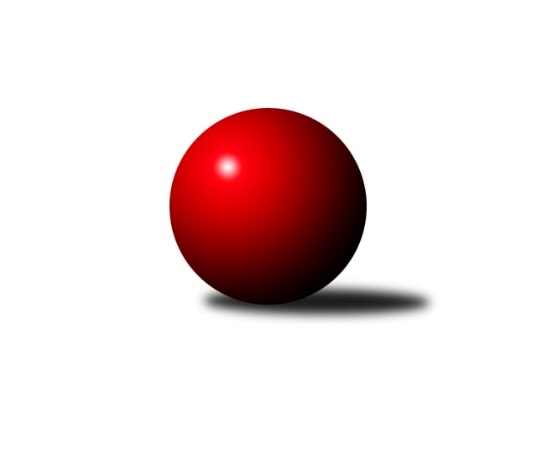 Č.6Ročník 2016/2017	22.10.2016Nejlepšího výkonu v tomto kole: 3416 dosáhlo družstvo: TJ Slovan Kamenice n.L.2. KLM B 2016/2017Výsledky 6. kolaSouhrnný přehled výsledků:TJ Unie Hlubina ˝A˝	- TJ Horní Benešov ˝A˝	5:3	3116:3037	14.5:9.5	8.10.TJ Opava˝A˝	- SKK Dubňany 	3:5	3263:3398	9.0:15.0	22.10.KK Blansko 	- TJ Slovan Kamenice n.L.	3:5	3348:3416	12.0:12.0	22.10.TJ Sokol Chvalíkovice ˝A˝	- TJ Sokol Vracov	6:2	3265:3240	12.5:11.5	22.10.TJ Sokol Husovice˝B˝	- TJ Centropen Dačice	2:6	3305:3354	10.0:14.0	22.10.KK Zábřeh	- KK Vyškov	5:3	3339:3259	16.5:7.5	22.10.Tabulka družstev:	1.	KK Zábřeh	6	5	0	1	30.0 : 18.0 	84.5 : 59.5 	 3281	10	2.	TJ Centropen Dačice	6	5	0	1	29.0 : 19.0 	75.5 : 68.5 	 3368	10	3.	KK Vyškov	6	4	0	2	34.0 : 14.0 	80.0 : 64.0 	 3317	8	4.	SKK Dubňany	6	4	0	2	30.0 : 18.0 	88.5 : 55.5 	 3350	8	5.	TJ Sokol Chvalíkovice ˝A˝	6	4	0	2	29.0 : 19.0 	74.5 : 69.5 	 3252	8	6.	TJ Opava˝A˝	6	4	0	2	28.0 : 20.0 	74.0 : 70.0 	 3322	8	7.	TJ Unie Hlubina ˝A˝	6	2	0	4	21.0 : 27.0 	71.0 : 73.0 	 3271	4	8.	KK Blansko	6	2	0	4	18.0 : 30.0 	63.5 : 80.5 	 3292	4	9.	TJ Slovan Kamenice n.L.	6	2	0	4	18.0 : 30.0 	63.5 : 80.5 	 3236	4	10.	TJ Sokol Vracov	6	1	1	4	17.0 : 31.0 	61.5 : 82.5 	 3233	3	11.	TJ Horní Benešov ˝A˝	6	1	1	4	17.0 : 31.0 	58.0 : 86.0 	 3189	3	12.	TJ Sokol Husovice˝B˝	6	1	0	5	17.0 : 31.0 	69.5 : 74.5 	 3289	2Podrobné výsledky kola:	 TJ Unie Hlubina ˝A˝	3116	5:3	3037	TJ Horní Benešov ˝A˝	Tomáš Rechtoris *1	117 	 115 	 132 	129	493 	 2:2 	 513 	 113	140 	 140	120	Kamil Kubeša	Petr Brablec	121 	 137 	 105 	131	494 	 2:2 	 487 	 123	127 	 123	114	Zdeněk Černý	Michal Hejtmánek	135 	 145 	 150 	134	564 	 4:0 	 480 	 123	124 	 123	110	Martin Bilíček	Michal Zatyko	133 	 119 	 134 	132	518 	 2.5:1.5 	 493 	 115	153 	 134	91	Luděk Zeman	Petr Basta	129 	 125 	 115 	128	497 	 2:2 	 511 	 128	126 	 136	121	Petr Rak	Vladimír Konečný	135 	 142 	 142 	131	550 	 2:2 	 553 	 140	131 	 159	123	Vladislav Pečinkarozhodčí: střídání: *1 od 67. hodu František OlivaNejlepší výkon utkání: 564 - Michal Hejtmánek	 TJ Opava˝A˝	3263	3:5	3398	SKK Dubňany 	Petr Bracek	144 	 155 	 132 	140	571 	 1:3 	 579 	 160	140 	 137	142	Ondřej Ševela	Petr Wolf	125 	 149 	 146 	131	551 	 3:1 	 547 	 122	139 	 144	142	Antonín Kratochvíla	Milan Vaněk	151 	 156 	 117 	131	555 	 2:2 	 543 	 136	158 	 115	134	Michal Zelený	Michal Blažek	120 	 126 	 152 	129	527 	 0:4 	 608 	 149	157 	 155	147	Jaroslav Harca	Maciej Basista	136 	 139 	 111 	133	519 	 0:4 	 604 	 188	151 	 128	137	Milan Kratochvíla	Martin Marek	135 	 123 	 138 	144	540 	 3:1 	 517 	 118	135 	 135	129	Marek Dostálrozhodčí: Nejlepší výkon utkání: 608 - Jaroslav Harca	 KK Blansko 	3348	3:5	3416	TJ Slovan Kamenice n.L.	Jakub Flek	138 	 151 	 160 	153	602 	 4:0 	 572 	 133	148 	 147	144	Milan Podhradský	Roman Flek	135 	 142 	 134 	136	547 	 0:4 	 591 	 141	146 	 159	145	Jakub Ouhel	Ladislav Musil	152 	 136 	 149 	141	578 	 3:1 	 543 	 125	137 	 148	133	Karel Dúška	Petr Havíř	140 	 151 	 145 	143	579 	 3:1 	 571 	 157	129 	 144	141	Jiří Šindelář	Karel Kolařík *1	115 	 127 	 113 	132	487 	 0:4 	 547 	 142	133 	 129	143	David Dúška	Jan Večerka	152 	 133 	 137 	133	555 	 2:2 	 592 	 145	161 	 129	157	Pavel Ježekrozhodčí: střídání: *1 od 61. hodu Martin CihlářNejlepší výkon utkání: 602 - Jakub Flek	 TJ Sokol Chvalíkovice ˝A˝	3265	6:2	3240	TJ Sokol Vracov	Jakub Hendrych	135 	 124 	 153 	140	552 	 2:2 	 545 	 145	146 	 127	127	Tomáš Kordula	Marek Hynar	156 	 149 	 155 	138	598 	 3:1 	 553 	 130	138 	 146	139	Pavel Polanský st. ml.	David Hendrych	147 	 135 	 126 	148	556 	 3:1 	 524 	 131	133 	 132	128	František Svoboda	Vladimír Valenta *1	117 	 118 	 127 	108	470 	 0:4 	 558 	 124	159 	 134	141	Filip Kordula	Aleš Staněk	139 	 135 	 150 	140	564 	 3:1 	 521 	 153	128 	 111	129	Petr Polanský	Vladimír Kostka	127 	 141 	 143 	114	525 	 1.5:2.5 	 539 	 145	141 	 123	130	Antonín Svozil ml.rozhodčí: střídání: *1 od 59. hodu Radek HendrychNejlepší výkon utkání: 598 - Marek Hynar	 TJ Sokol Husovice˝B˝	3305	2:6	3354	TJ Centropen Dačice	Tomaš Žižlavský	141 	 144 	 130 	166	581 	 3:1 	 566 	 130	139 	 142	155	Petr Žahourek	Jan Machálek st.	120 	 131 	 149 	133	533 	 1:3 	 582 	 151	160 	 124	147	Josef Brtník	Jiří Radil	145 	 119 	 150 	153	567 	 3:1 	 507 	 131	133 	 124	119	Jiří Malínek	Jakub Hnát	137 	 131 	 123 	129	520 	 1:3 	 544 	 128	149 	 132	135	Tomáš Bártů	Miroslav Vejtasa	158 	 135 	 126 	143	562 	 1:3 	 578 	 150	146 	 127	155	Karel Novák	Pavel Košťál *1	136 	 130 	 124 	152	542 	 1:3 	 577 	 123	162 	 128	164	Pavel Kabelkarozhodčí: střídání: *1 od 71. hodu David PlšekNejlepší výkon utkání: 582 - Josef Brtník	 KK Zábřeh	3339	5:3	3259	KK Vyškov	Martin Sitta	142 	 149 	 151 	152	594 	 3.5:0.5 	 534 	 142	127 	 145	120	Kamil Bednář	Jiří Flídr	142 	 140 	 143 	127	552 	 2:2 	 554 	 138	137 	 145	134	Tomáš Procházka	Václav Švub	127 	 149 	 136 	144	556 	 3:1 	 539 	 124	133 	 158	124	Petr Pevný	Zdeněk Švub	137 	 117 	 147 	127	528 	 2:2 	 551 	 136	150 	 129	136	Jiří Trávníček	Marek Ollinger	140 	 137 	 136 	146	559 	 4:0 	 524 	 129	133 	 123	139	Radim Čuřík	Josef Sitta	164 	 123 	 127 	136	550 	 2:2 	 557 	 118	166 	 148	125	Luděk Rychlovskýrozhodčí: Nejlepší výkon utkání: 594 - Martin SittaPořadí jednotlivců:	jméno hráče	družstvo	celkem	plné	dorážka	chyby	poměr kuž.	Maximum	1.	Martin Procházka 	KK Blansko 	597.00	397.0	200.0	4.0	2/3	(665)	2.	Ondřej Ševela 	SKK Dubňany 	589.20	385.3	203.9	2.5	5/5	(619)	3.	Tomaš Žižlavský 	TJ Sokol Husovice˝B˝	583.22	392.4	190.8	4.8	3/3	(608)	4.	Karel Novák 	TJ Centropen Dačice	582.67	375.8	206.8	2.3	3/4	(619)	5.	Petr Žahourek 	TJ Centropen Dačice	578.75	383.3	195.5	1.4	4/4	(589)	6.	Martin Sitta 	KK Zábřeh	578.58	371.8	206.8	2.8	3/3	(594)	7.	Petr Bracek 	TJ Opava˝A˝	576.25	378.0	198.3	3.8	3/3	(606)	8.	Josef Brtník 	TJ Centropen Dačice	574.13	377.8	196.4	2.6	4/4	(582)	9.	Jakub Flek 	KK Blansko 	571.50	375.7	195.8	5.5	3/3	(630)	10.	Josef Sitta 	KK Zábřeh	570.83	371.5	199.3	1.6	3/3	(597)	11.	Jiří Staněk 	TJ Sokol Chvalíkovice ˝A˝	570.83	386.3	184.5	2.2	2/2	(595)	12.	Pavel Kabelka 	TJ Centropen Dačice	569.38	380.4	189.0	3.4	4/4	(587)	13.	Martin Marek 	TJ Opava˝A˝	569.33	369.0	200.3	2.4	3/3	(589)	14.	Petr Pevný 	KK Vyškov	569.33	370.6	198.8	1.9	4/4	(606)	15.	Vladimír Konečný 	TJ Unie Hlubina ˝A˝	566.75	378.7	188.1	2.9	4/4	(578)	16.	Milan Kratochvíla 	SKK Dubňany 	565.30	374.1	191.2	4.5	5/5	(604)	17.	Milan Vaněk 	TJ Opava˝A˝	565.11	362.2	202.9	2.8	3/3	(583)	18.	Pavel Košťál 	TJ Sokol Husovice˝B˝	563.33	364.0	199.3	3.3	3/3	(581)	19.	Jakub Ouhel 	TJ Slovan Kamenice n.L.	562.67	366.7	196.0	5.3	3/3	(591)	20.	Tomáš Procházka 	KK Vyškov	559.67	366.8	192.8	3.4	4/4	(591)	21.	Marek Ollinger 	KK Zábřeh	556.42	372.3	184.1	4.4	3/3	(578)	22.	Marek Dostál 	SKK Dubňany 	555.88	370.5	185.4	3.9	4/5	(590)	23.	František Oliva 	TJ Unie Hlubina ˝A˝	555.75	376.1	179.6	3.5	4/4	(595)	24.	Petr Havíř 	KK Blansko 	555.56	375.9	179.7	4.1	3/3	(579)	25.	Tomáš Bártů 	TJ Centropen Dačice	555.00	371.5	183.5	3.5	4/4	(588)	26.	Milan Jahn 	TJ Opava˝A˝	552.33	369.6	182.8	5.3	3/3	(581)	27.	Radim Čuřík 	KK Vyškov	550.42	366.4	184.0	2.8	4/4	(590)	28.	Tomáš Kordula 	TJ Sokol Vracov	550.38	377.1	173.3	6.0	4/4	(570)	29.	Luděk Rychlovský 	KK Vyškov	550.08	370.4	179.7	3.0	4/4	(582)	30.	Vladislav Pečinka 	TJ Horní Benešov ˝A˝	550.00	369.5	180.5	4.0	5/5	(583)	31.	Jaroslav Harca 	SKK Dubňany 	549.75	371.4	178.4	3.0	4/5	(608)	32.	Jan Tužil 	TJ Sokol Vracov	549.67	363.9	185.8	3.2	3/4	(585)	33.	David Hendrych 	TJ Sokol Chvalíkovice ˝A˝	549.38	364.0	185.4	3.0	2/2	(605)	34.	Jiří Trávníček 	KK Vyškov	549.33	357.8	191.5	3.5	4/4	(623)	35.	Filip Kordula 	TJ Sokol Vracov	549.00	377.7	171.3	6.1	4/4	(587)	36.	Marek Hynar 	TJ Sokol Chvalíkovice ˝A˝	548.83	354.2	194.7	2.7	2/2	(598)	37.	Antonín Kratochvíla 	SKK Dubňany 	548.70	367.5	181.2	4.6	5/5	(560)	38.	Pavel Ježek 	TJ Slovan Kamenice n.L.	547.33	363.0	184.3	4.0	3/3	(592)	39.	Vít Svoboda 	SKK Dubňany 	547.00	365.3	181.8	4.5	4/5	(563)	40.	Michal Hejtmánek 	TJ Unie Hlubina ˝A˝	546.88	359.9	187.0	4.0	4/4	(579)	41.	Michal Zatyko 	TJ Unie Hlubina ˝A˝	546.58	361.8	184.8	3.3	4/4	(560)	42.	Roman Flek 	KK Blansko 	544.67	361.2	183.5	4.8	3/3	(595)	43.	Miroslav Vejtasa 	TJ Sokol Husovice˝B˝	543.50	349.5	194.0	2.2	2/3	(581)	44.	Petr Rak 	TJ Horní Benešov ˝A˝	543.25	369.8	173.5	5.1	4/5	(565)	45.	Pavel Polanský st.  ml.	TJ Sokol Vracov	543.08	368.1	175.0	6.9	4/4	(566)	46.	Jan Machálek  st.	TJ Sokol Husovice˝B˝	542.00	370.7	171.3	8.0	3/3	(558)	47.	Zdeněk Černý 	TJ Horní Benešov ˝A˝	540.40	362.4	178.0	5.0	5/5	(588)	48.	David Plšek 	TJ Sokol Husovice˝B˝	540.33	366.2	174.2	6.7	3/3	(574)	49.	Michal Zelený 	SKK Dubňany 	540.25	364.3	176.0	5.8	4/5	(573)	50.	Eduard Varga 	KK Vyškov	539.56	369.7	169.9	3.4	3/4	(576)	51.	Petr Brablec 	TJ Unie Hlubina ˝A˝	538.08	361.2	176.9	5.1	4/4	(582)	52.	Ladislav Musil 	KK Blansko 	537.75	371.4	166.3	5.4	3/3	(578)	53.	František Svoboda 	TJ Sokol Vracov	537.50	358.3	179.3	4.0	4/4	(558)	54.	Zdeněk Švub 	KK Zábřeh	534.92	362.8	172.2	4.0	3/3	(589)	55.	Karel Dúška 	TJ Slovan Kamenice n.L.	533.33	363.7	169.7	3.3	3/3	(548)	56.	Kamil Kubeša 	TJ Horní Benešov ˝A˝	533.30	365.5	167.8	5.7	5/5	(603)	57.	Michal Blažek 	TJ Opava˝A˝	533.17	364.7	168.5	7.3	3/3	(575)	58.	David Dúška 	TJ Slovan Kamenice n.L.	533.00	361.0	172.0	5.3	3/3	(547)	59.	Jiří Flídr 	KK Zábřeh	532.33	358.3	174.1	5.0	3/3	(553)	60.	Maciej Basista 	TJ Opava˝A˝	531.50	355.4	176.1	3.7	3/3	(569)	61.	Václav Švub 	KK Zábřeh	530.50	346.1	184.4	4.5	2/3	(556)	62.	Petr Basta 	TJ Unie Hlubina ˝A˝	530.44	358.4	172.0	4.7	3/4	(548)	63.	Jiří Radil 	TJ Sokol Husovice˝B˝	528.67	349.5	179.2	3.5	3/3	(567)	64.	Milan Podhradský 	TJ Slovan Kamenice n.L.	528.67	357.0	171.7	9.0	3/3	(572)	65.	Karel Kolařík 	KK Blansko 	525.67	356.3	169.3	7.7	3/3	(540)	66.	Vladimír Valenta 	TJ Sokol Chvalíkovice ˝A˝	522.83	360.2	162.7	4.7	2/2	(567)	67.	Vlastimil Skopalík 	TJ Horní Benešov ˝A˝	521.00	350.5	170.5	4.3	4/5	(541)	68.	Antonín Svozil  ml.	TJ Sokol Vracov	518.67	352.0	166.7	7.7	3/4	(539)	69.	Vladimír Kostka 	TJ Sokol Chvalíkovice ˝A˝	518.00	355.3	162.8	7.5	2/2	(531)	70.	Jakub Hnát 	TJ Sokol Husovice˝B˝	515.33	346.7	168.7	5.3	2/3	(531)	71.	Martin Bilíček 	TJ Horní Benešov ˝A˝	510.80	345.9	164.9	6.9	5/5	(562)		Aleš Staněk 	TJ Sokol Chvalíkovice ˝A˝	571.67	375.7	196.0	2.7	1/2	(586)		Jiří Šindelář 	TJ Slovan Kamenice n.L.	571.00	384.0	187.0	4.0	1/3	(571)		Jakub Hendrych 	TJ Sokol Chvalíkovice ˝A˝	561.33	374.0	187.3	2.7	1/2	(590)		Jan Večerka 	KK Blansko 	555.00	361.0	194.0	7.0	1/3	(555)		Petr Wolf 	TJ Opava˝A˝	551.00	384.0	167.0	7.0	1/3	(551)		Lukáš Prkna 	TJ Centropen Dačice	549.00	374.0	175.0	10.0	1/4	(549)		Lukáš Štibich 	TJ Centropen Dačice	542.00	354.0	188.0	6.0	1/4	(542)		Zdeněk Pospíchal 	TJ Centropen Dačice	541.00	369.0	172.0	4.0	2/4	(548)		Kamil Bednář 	KK Vyškov	534.00	350.0	184.0	2.0	1/4	(534)		Michal Klich 	TJ Horní Benešov ˝A˝	527.00	341.0	186.0	1.0	1/5	(527)		Petr Polanský 	TJ Sokol Vracov	525.25	373.0	152.3	5.5	2/4	(535)		Petr Vojtíšek 	TJ Centropen Dačice	522.00	346.0	176.0	2.0	1/4	(522)		Jiří Zapletal 	KK Blansko 	522.00	369.0	153.0	7.0	1/3	(522)		Josef Matušek 	TJ Opava˝A˝	520.00	352.0	168.0	7.0	1/3	(520)		Tomáš Rechtoris 	TJ Unie Hlubina ˝A˝	496.00	338.5	157.5	5.5	2/4	(504)		Luděk Zeman 	TJ Horní Benešov ˝A˝	493.00	337.0	156.0	14.0	1/5	(493)		Jiří Malínek 	TJ Centropen Dačice	487.50	338.5	149.0	8.0	2/4	(507)		Petr Šindelář 	TJ Slovan Kamenice n.L.	482.00	347.0	135.0	13.0	1/3	(482)Sportovně technické informace:Starty náhradníků:registrační číslo	jméno a příjmení 	datum startu 	družstvo	číslo startu22443	Martin Cihlář	22.10.2016	KK Blansko 	1x15155	Radek Hendrych	22.10.2016	TJ Sokol Chvalíkovice ˝A˝	3x6470	Petr Wolf	22.10.2016	TJ Opava˝A˝	1x9247	Petr Havíř	22.10.2016	KK Blansko 	5x
Hráči dopsaní na soupisku:registrační číslo	jméno a příjmení 	datum startu 	družstvo	Program dalšího kola:7. kolo5.11.2016	so	10:00	TJ Opava˝A˝ - TJ Sokol Husovice˝B˝ (předehrávka z 8. kola)	5.11.2016	so	10:00	TJ Unie Hlubina ˝A˝ - SKK Dubňany  (předehrávka z 8. kola)	5.11.2016	so	11:45	KK Blansko  - TJ Horní Benešov ˝A˝ (předehrávka z 8. kola)	5.11.2016	so	12:30	KK Vyškov - TJ Slovan Kamenice n.L. (předehrávka z 8. kola)	5.11.2016	so	14:00	TJ Sokol Chvalíkovice ˝A˝ - TJ Centropen Dačice (předehrávka z 8. kola)	5.11.2016	so	15:30	KK Zábřeh - TJ Sokol Vracov (předehrávka z 8. kola)	12.11.2016	so	10:00	SKK Dubňany  - TJ Sokol Chvalíkovice ˝A˝ (předehrávka z 9. kola)	12.11.2016	so	10:00	TJ Horní Benešov ˝A˝ - KK Zábřeh (předehrávka z 9. kola)	12.11.2016	so	10:00	TJ Sokol Vracov - KK Vyškov (předehrávka z 9. kola)	12.11.2016	so	14:00	TJ Centropen Dačice - KK Blansko  (předehrávka z 9. kola)	12.11.2016	so	15:30	TJ Slovan Kamenice n.L. - TJ Opava˝A˝ (předehrávka z 9. kola)	12.11.2016	so	15:30	TJ Sokol Husovice˝B˝ - TJ Unie Hlubina ˝A˝ (předehrávka z 9. kola)	19.11.2016	so	10:00	TJ Opava˝A˝ - TJ Unie Hlubina ˝A˝ (předehrávka z 10. kola)	19.11.2016	so	11:45	KK Blansko  - SKK Dubňany  (předehrávka z 10. kola)	19.11.2016	so	12:30	KK Vyškov - TJ Horní Benešov ˝A˝ (předehrávka z 10. kola)	19.11.2016	so	14:00	TJ Sokol Chvalíkovice ˝A˝ - TJ Sokol Husovice˝B˝ (předehrávka z 10. kola)	19.11.2016	so	15:30	KK Zábřeh - TJ Centropen Dačice (předehrávka z 10. kola)	19.11.2016	so	15:30	TJ Slovan Kamenice n.L. - TJ Sokol Vracov (předehrávka z 10. kola)	3.12.2016	so	10:00	TJ Sokol Vracov - TJ Opava˝A˝ (předehrávka z 11. kola)	3.12.2016	so	10:00	TJ Horní Benešov ˝A˝ - TJ Slovan Kamenice n.L. (předehrávka z 11. kola)	3.12.2016	so	10:00	SKK Dubňany  - KK Zábřeh (předehrávka z 11. kola)	3.12.2016	so	14:00	TJ Centropen Dačice - KK Vyškov (předehrávka z 11. kola)	3.12.2016	so	15:30	TJ Sokol Husovice˝B˝ - KK Blansko  (předehrávka z 11. kola)	3.12.2016	so	15:30	TJ Unie Hlubina ˝A˝ - TJ Sokol Chvalíkovice ˝A˝ (předehrávka z 11. kola)	10.12.2016	so	10:00	SKK Dubňany  - TJ Sokol Husovice˝B˝	10.12.2016	so	10:00	TJ Horní Benešov ˝A˝ - TJ Sokol Chvalíkovice ˝A˝	10.12.2016	so	10:00	TJ Sokol Vracov - KK Blansko 	10.12.2016	so	12:30	KK Vyškov - TJ Opava˝A˝	10.12.2016	so	14:00	TJ Centropen Dačice - TJ Unie Hlubina ˝A˝	10.12.2016	so	15:30	TJ Slovan Kamenice n.L. - KK Zábřeh	Nejlepší šestka kola - absolutněNejlepší šestka kola - absolutněNejlepší šestka kola - absolutněNejlepší šestka kola - absolutněNejlepší šestka kola - dle průměru kuželenNejlepší šestka kola - dle průměru kuželenNejlepší šestka kola - dle průměru kuželenNejlepší šestka kola - dle průměru kuželenNejlepší šestka kola - dle průměru kuželenPočetJménoNázev týmuVýkonPočetJménoNázev týmuPrůměr (%)Výkon1xJaroslav HarcaDubňany6081xJaroslav HarcaDubňany111.736081xMilan KratochvílaDubňany6041xMilan KratochvílaDubňany110.996042xJakub FlekBlansko6021xMarek HynarChvalíkov. A109.895981xMarek HynarChvalíkov. A5982xMichal HejtmánekHlubina A109.295642xMartin SittaZábřeh5943xMartin SittaZábřeh108.195941xPavel JežekKamenice n.L.5922xJakub FlekBlansko107.91602